Образец актаОснование: приказ ФГБОУ ВО «УГЛТУ» от 30.07.2019 N 89 «О проверке технического состояния оргтехники, используемой отделом документационного обеспечения».Составлен комиссией:Председатель: Фамилия И.О., наименование должностиЧлены комиссии: Фамилия И.О., наименование должности (фамилии располагаются в алфавитном порядке).Присутствовали при составлении акта: Фамилия И.О., Фамилия И.О.В ходе проверки технического состояния оргтехники отдела документационного обеспечения, проведенной 14.08.2019, установлено ... Проверкой признаны непригодными для эксплуатации:…Акт составлен в двух экземплярах:1-й – кому (куда)2-й – кому (куда)Председатель             		Подпись				И.О. ФамилияЧлены комиссии       		Подпись				И.О. ФамилияПодпись				И.О. ФамилияПодпись				И.О. Фамилия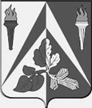 Министерство науки и высшего образованияРоссийской ФедерацииФедеральное государственное бюджетноеобразовательное учреждение высшего образования«Уральский государственныйлесотехнический университет» (УГЛТУ)АКТ___________ № __________г. ЕкатеринбургПроверки технического состояния оргтехники